Základná škola s materskou školou Smolenice 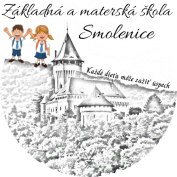 Komenského 3, 91904, SmoleniceMeno a adresa zákonného zástupcu (ktorý sa osobne nezúčastní zápisu)Vec: Čestné vyhlásenie o zápise môjho dieťaťa do ZŠČestne vyhlasujem, že súhlasím, aby moje dieťa ................................................................, dátum narodenia .............................., bolo zapísané do 1. ročníka na ZŠ s MŠ Smolenice, Komenského 3.  Zároveň vyhlasujem, že som menované dieťa nezapísal/a do 1. ročníka na inú základnú školu a nie sú mi známe iné závažné skutočnosti, ktoré by ovplyvnili nástup na povinnú školskú dochádzku dieťaťa. Podpis zákonného zástupcu:Telefónne číslo a adresa pre overenie údajov :Dátum: